CPR / FIRST AID CARDS  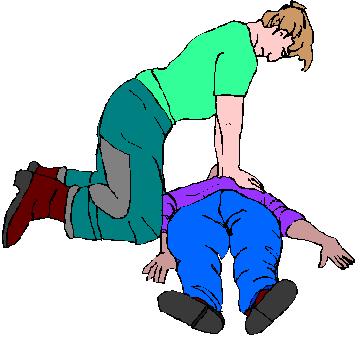 